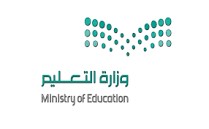 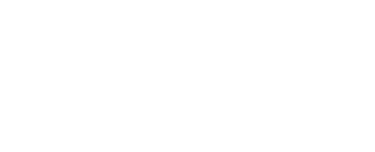 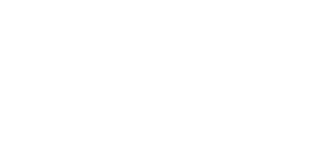 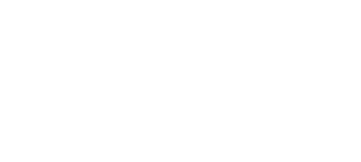 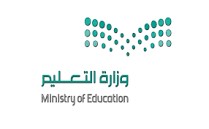 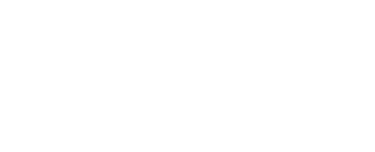 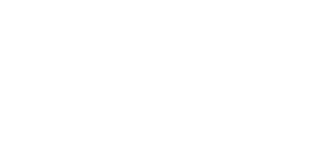 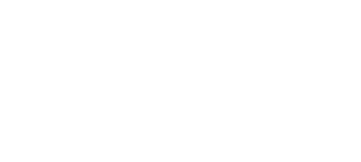 اختبار نھایة الفصل الدراسي ( الأول) مقرر لغتي الخالدة للصف/الثالث متوسط (الدورالأول) للعام الدراسي ۱٤٤۱ھـ      اسم الطالبة:.............................................................................الرقم التسلسلي.......................اسم المراجعة والتوقیعاسم المصححة والتوقیعالدرجة المستحقة الدرجة المستحقة  الكفایة  الكفایة السؤال اسم المراجعة والتوقیعاسم المصححة والتوقیعكتابة رقما ً  الكفایة  الكفایة السؤال الفهم القرائي (6 درجات)الفهم القرائي (6 درجات)الأول الرسم الإملائي   (٤ درجات) الرسم الإملائي   (٤ درجات) الثاني الرسم الكتابي(درجتان) الرسم الكتابي(درجتان) الثالثالصنف اللغوي   (٤ درجات) الصنف اللغوي   (٤ درجات) الرابعالأسلوب اللغوي  (٤ درجات) الأسلوب اللغوي  (٤ درجات) الخامسالوظیفة النحویة  (٤ درجات) الوظیفة النحویة  (٤ درجات) السادسالمجموع المسموع